Mirela Mihăescu • Ștefan PacearcăAnița Dulman • Crenguța Alexe • Otilia BrebenelCLASA A IV-A – Semestrul I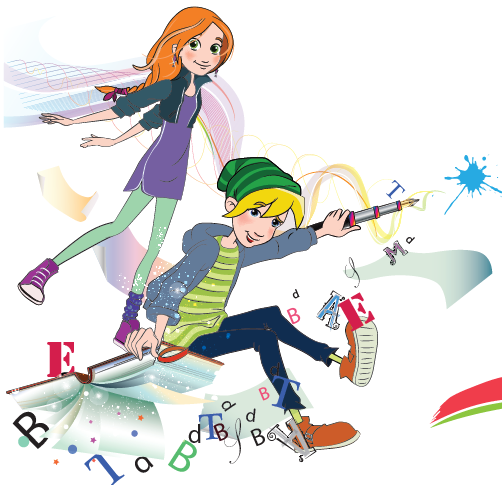                                  PROIECTELE UNITĂȚILOR DE ÎNVĂȚARELimba și literatura română UNITATEA DE ÎNVĂȚARE 2: O carte, un prieten în plusPERIOADA: 3 săptămâni (S 4 – 5 – 6)UNITATEA DE ÎNVĂȚARE 3: Din natură, în cartea de lectură PERIOADA: 3 săptămâni (S 7 – 8 – 9)UNITATEA DE ÎNVĂȚARE 4: Să facem cunoştinţă cu personajele!PERIOADA: 3 săptămâni (S 10 – 11 – 12)UNITATEA DE ÎNVĂȚARE 5: Primim și dăruimPERIOADA: 3 săptămâni (S 13 – 14 – 15)Nr. crt.CompetențeDetalieri de conținutActivități de învățareResurse materiale și proceduraleEvaluareData1.2.3. Prezentarea ordonată logic a unui proiect, a unei activităţi derulate în şcoală sau extraşcolar3.1. Formularea de concluzii simple pe baza lecturii textelor informative sau literare3.2. Asocierea elementelor descoperite în textul citit cu experienţe proprii3.4. Evaluarea elementelor textuale care conduc la înţelegerea deprofunzime în cadrul lecturii4.5. Manifestarea interesului pentru scrierea creativă şi pentru redactarea de texte informative şi funcţionale● Textul literar - lectura textuluicitirea individuală, în gând, a textului suport (3.1);utilizarea achiziţiilor lexicale noi în enunţuri proprii (4.5);citirea în forme variate a unor enunţuri din text: în lanţ, ştafetă (3.1);joc: Găseşte şi citeşte! - citirea selectivă a textului pe baza unor repere date de învățător (3.1);formularea de răspunsuri la întrebări pe baza textului citit (3.1);elaborarea, în grup,  a unor reguli pentru păstrarea cărţilor (3.2.);prezentarea în ordine logică, cronologică a unor imagini care corespund momentelor unei întâmplări (2.3);folosirea metodelor gândirii critice pentru explorarea textelor (3.4.).● Resurse materiale: text suport Povestea fără sfârşit, după Michael Ende,  dicționar, manual şi   Culegere de exerciții clasa a IV-a – Editura Intuitext;● Resurse procedurale: exercițiul, conversaţia, explicaţia, procedee de citire activăTema de lucru în clasă: - alcătuirea de propoziții pe baza unor indicaţii date Observarea comportamentului comunicativListă de verificare (da,     nu):concentrare asupra sarcinii de rezolvat;implicarea activă în rezolvarea sarcinii; cooperarea pentru realizarea sarcinii.2.3.1. Formularea de concluzii simple pe baza lecturii textelor informative sau literare3.2. Asocierea elementelor descoperite în textul citit cu experienţele proprii3.4. Evaluarea elementelor textuale care conduc la înţelegerea de profunzime în cadrul lecturii4.5. Manifestarea interesului pentru scrierea creativă şi pentru redactarea de texte informative şi funcţionale● Textul literar –lectura aprofundată a textuluifolosirea metodelor gândirii critice pentru explorarea textelor (3.4.);citirea selectivă a textului în funcţie de repere date de învățător, colegi (Citește enunțul sau pasajul din text care te-a făcut să te gândeşti la …)  (3.1);citirea în ritm propriu a textului, cu adaptarea intonaţiei impuse de semnele de punctuaţie (3.1);stabilirea de similitudini între experienţele proprii  şi elementele descoperite în textul citit (3.2);- exerciţii de creaţie, elaborarea unui chestionar cu privire la comportamentul de lector (4.5).● Resurse materiale:  text suport Povestea fără sfârşit, după Michael Ende,  manual şi   Culegere de exerciții clasa a IV-a – Editura Intuitext;● Resurse procedurale: exercițiul, conversaţia, explicaţiaTema pentru acasăObservarea sistematică :calitatea  citiriiLista de control/ verificare:citirea  folosind tonul adecvat celor povestite;adaptarea volumului vocii şi a ritmului vorbirii la atmosfera povestirii;citirea cu intonația impusă de semnele de punctuație;    demonstrarea înțelegerii logicii textului.3.3.1. Formularea de concluzii simple pe baza lecturii textelor informative sau literare3.2. Asocierea elementelor descoperite în textul citit cu experienţele proprii4.5. Manifestarea interesului pentru scrierea creativă şi pentru redactarea de texte informative şi funcţionale●Cartea. Tipuri de litere de tipar - citirea selectivă a textului în funcţie de repere date: cuvintele scrise cu anumite tipuri de litere,… (3.1); -  stabilirea unor similitudini între  elementele descoperite în observarea tipăriturilor şi propriile lucrări realizate (3.2.);participarea, alături de colegi şi de învățător, la realizarea unor coperte de carte (4.5).● Resurse materiale:  text suport  Povestea fără sfârşit, după Michael Ende, cărți de la biblioteca clasei, creioane colorate, coli albe și colorate, alte materiale pentru realizarea unor coperte● Resurse procedurale: exercițiul, conversaţia, explicaţiaTema pentru acasăObservarea sistematică: atitudinea elevilor faţă de sarcina datăListă de verificare (da,     nu):concentrare asupra sarcinii de rezolvat;implicarea activă în rezolvarea sarcinii;cooperarea pentru realizarea sarcinii.4.2.3. Prezentarea ordonată logic a unui proiect, a unei activităţi derulate în şcoală sau extraşcolar4.5. Manifestarea interesului pentru scrierea creativă şi pentru redactarea de texte informative şi funcţionale● Proiect - Cartea - realizarea unei cărţi uriaşe pentru colegii de la clasa pregătitoare pe o temă propusă de cei mici, de profesori sau de clasă (4.5.);- discutarea unor criterii pentru aprecierea prezentării unor proiecte sau teme (2.3.).● Resurse materiale: coli mari albe sau colorate, markere sau creioane colorate, grila de evaluare a produsului realizat● Resurse procedurale: exercițiul, demonstrația, explicaţia, activitatea în grupObservarea sistematică: concentrare asupra sarcinii;rezolvarea unor sarcini conform instrucțiunilor primite5.3.1. Formularea de concluzii simple pe baza lecturii textelor informative sau literare3.2. Asocierea elementelor descoperite în textul citit cu experienţele proprii4.5. Manifestarea interesului pentru scrierea creativă şi pentru redactarea de texte informative şi funcţionale● Jurnalul de lectură  - citirea selectivă a textului în funcţie de repere date (3.1); - stabilirea unor similitudini între  elementele descoperite în observarea tipăriturilor şi propriile lucrări realizate (3.2.);exerciţii de  scriere creativă pe baza textului citit (4.5.);redactarea, în scris, a unor mesaje personale pe baza conţinutului textului citit (4.5.); exerciţii de reformulare a unui mesaj, din perspectiva personală a elevului(3.2.).● Resurse materiale:  jurnale de lectură, manual și  Culegere de exerciții clasa a IV-a – Editura Intuitext● Resurse procedurale: observaţia dirijată, exercițiul, conversaţia, explicaţia, lectura explicativă, ciorchineleTemă de lucru în clasă:  completareaunei pagini din jurnalul de lectură al clasei● Tema de lucru pentru acasă:  completareaunei pagini din jurnalul personal de lecturăAutoevaluarea interesului pentru lectură6.3.1. Formularea de concluzii simple pe baza lecturii textelor informative sau literare3.2. Asocierea elementelor descoperite în textul citit cu experienţele proprii4.5. Manifestarea interesului pentru scrierea creativă şi pentru redactarea de texte informative şi funcţionale● Textul literar –lectura textuluicitirea textului cu voce tare cu respectarea regulilor precizate de învăţător sau scrise în manual (3.1);- stabilirea unor similitudini între  elementele descoperite în observarea tipăriturilor şi propriile lucrări realizate (3.2.)formularea, în scris, a unor enunţuri  pe baza textului citit (4.5).Resurse materiale: text suport Povestea, de Nichita Stănescu,                           manual şi Culegere de exerciții clasa a IV-a – Editura Intuitext;Resurse procedurale: conversaţia, explicaţia, exerciţiul, tehnici de gândire criticăObservarea  sistematică: comportamentul de cititorScara de clasificare (întotdeauna, frecvent, rar):deprinderi de citire    (suficient de tare,     astfel încât să fie         auzit);respectarea poziției     corecte a corpului și a        cărții;pronunțarea clară și     accentuarea corectă a       cuvintelor.7.3.1. Formularea de concluzii simple pe baza lecturii textelor informative sau literare3.2. Asocierea elementelor descoperite în textul citit cu experienţele proprii4.5. Manifestarea interesului pentru scrierea creativă şi pentru redactarea de texte informative şi funcţionale● Textul literar –interpretarea textuluicitirea selectivă a textului în funcţie de repere date de învățător sau colegi (Citește enunțul sau pasajul din care …(3.1);citirea textului cu reglarea intensităţii şi volumului vocii precum şi a ritmului vorbirii, corespunzător încărcăturii afective a mesajului (3.1);realizarea în scris a unei poezii cu formă fixă – cvintetul (4.5);raportarea propriei experiențe la contextul literar (3.2).Resurse materiale:  text suport Povestea, de Nichita Stănescu,                           manual, cvintet model elaborat de cadrul didacticResurse procedurale:  lectura explicativă, citirea selectivă, lectura creativă, conversaţia, explicaţia●Tema pentru acasăTema de lucru în clasă:  cvintetul cu respectarea cerinţelor:versurile respectă regulile de creare a unui cvintet;este respectată tema precizată.8.2.3. Prezentarea ordonată logic a unui proiect, a unei activităţi derulate în şcoală sau extraşcolar4.4. Povestirea pe scurt a unei secvenţe dintr-o poveste, dintr-un film, desen animat,  a unei activităţi, a unei întâmplări imaginate, trăite4.5. Manifestarea interesului pentru scrierea creativă şi pentru redactarea de texte informative şi funcţionale● Scrierea unui text după un șir de ilustrațiiprezentarea în ordine logică, cronologică a unor imagini care corespund momentelor unei întâmplări (2.3.);-  relatări  pe baza ilustraţiilor date (4.4.);- scrierea creativă  pe baza unor ilustrații care sugerează începutul, continuarea și sfârșitul acțiunii( 4.5.).● Resurse materiale:        manual –Ed. Intuitext, imagini care ilustrează momente ale acțiunii din povestea ilustrată● Resurse procedurale: exercițiul, conversaţia euristică, explicaţiaTema pentru acasăObservarea sistematică: comportamentul de scriitorLista de verificare (da, nu):textul conține răspunsuri la toate întrebările date;textul are introducere, cuprins și încheiere;textul are un titlu potrivit;textul este așezat corect în pagină;textul este scris corect și îngrijit;interesul față de mesaje audiate.9.1.1. Realizarea de deducţii simple pe baza audierii unui text literar sau informativ accesibil2.3. Prezentarea ordonată logic a unui proiect, a unei activităţi derulate în şcoală sau extraşcolar4.5. Manifestarea interesului pentru scrierea creativă şi pentru redactarea de texte informative şi funcţionale● Realizarea de predicţii, ascultare  şi comunicare  formularea unor predicţii, pe baza unor fragmente de text audiate (1.1.); - formularea  unor enunţuri  pe baza unor ilustraţii (2.3);crearea  unor poveşti  pe baza  cuvintelor de sprijin şi a indicaţiilor date de cadrul didactic (4.5);Resurse materiale:  manual – Ed. Intuitext, CD (manual digital), ilustraţii corespunzătoare textului audiatResurse procedurale: conversaţia, explicaţia, exerciţiul,  tehnicide gândire critică – metoda predicţiilor● Observarea  sistematică: comportamentul de ascultătorScara de clasificare (întotdeauna, frecvent, rar):10.3.1. Formularea de concluzii simple pe baza lecturii textelor informative sau literare3.2. Asocierea elementelor descoperite în textul citit cu experienţe proprii3.4. Evaluarea elementelor textuale care conduc la înţelegerea de profunzime în cadrul lecturii4.5. Manifestarea interesului pentru scrierea creativă şi pentru redactarea de texte informative şi funcţionale● Textul literar –lectura textuluicitirea textului cu voce tare cu respectarea regulilor precizate de învăţător sau scrise în manual (3.1); - stabilirea unor similitudini între  experienţele personale şi cele prezentate în textul literar (3.2.);formularea, în scris, a unor enunţuri  pe baza textului citit (4.5); folosirea metodelor gândirii critice pentru explorarea textelor (3.4.).Resurse materiale:  manual – Ed. Intuitext, text suport Scrisoare, de Ana Blandiana, dicționar                                Resurse procedurale: conversaţia, explicaţia, exerciţiul, tehnici de gândire critică● Tema pentru acasă● Observarea  sistematică: comportamentul de cititorScara de clasificare (întotdeauna, frecvent, rar):deprinderi de citire    (suficient de tare,     astfel încât să fie         auzit);respectarea poziției     corecte a corpului și a        cărții;pronunțarea clară și     accentuarea corectă a       cuvintelor.11.3.1. Formularea de concluzii simple pe baza lecturii textelor informative sau literare3.2. Asocierea elementelor descoperite în textul citit cu experienţe proprii3.4. Evaluarea elementelor textuale care conduc la înţelegerea de profunzime în cadrul lecturii4.5. Manifestarea interesului pentru scrierea creativă şi pentru redactarea de texte informative şi funcţionale● Textul literar –interpretarea textuluicitirea selectivă a textului în funcţie de repere date de învățător sau colegi (Citește versul sau strofa din care …(3.1);citirea textului cu reglarea intensităţii şi volumului vocii precum şi a ritmului vorbirii, corespunzător încărcăturii afective a mesajului (3.1);realizarea unei scrisori adresate unui astru, cum este soarele (4.5);stabilirea unor corespondenţe între propria experiență şi cea relevată de autor  în  contextul  literar (3.2);folosirea metodelor gândirii critice pentru explorarea unei  poezii (3.4.).Resurse materiale:   manual – Ed. Intuitext, text suport Scrisoare, de Ana Blandiana                                 Resurse procedurale:  lectura explicativă, citirea selectivă, lectura creativă, conversaţia, explicaţia Tema pentru acasăTema de lucru în clasă: un mesaj adresat Soarelui respectând cerinţe date:sunt respectate regulile de scriere corectă;este utilizată  o formulă de adresare din poezie;este respectată tema precizată.12.3.1. Formularea de concluzii simple pe baza lecturii textelor informative sau literare3.4. Evaluarea elementelor textuale care conduc la înţelegerea de profunzime în cadrul lecturii4.5. Manifestarea interesului pentru scrierea creativă şi pentru redactarea de texte informative şi funcţionale● Textul literar în versuricitirea individuală, în gând, a textului suport (3.1); - activităţi în perechi pe baza unor întrebări reciproce (3.1); - folosirea metodelor gândirii critice pentru explorarea textelor (3.4.);utilizarea achiziţiilor lexicale noi în enunţuri proprii (4.5); - crearea de rime pe tema Cartea  (4.5).● Resurse materiale:  text suport  Scrisoare, de Ana Blandiana, cărţi de poezii, manual şi   Culegere de exerciții clasa a IV-a – Editura Intuitext;● Resurse procedurale: exercițiul, conversaţia, explicaţia, procedee de citire activă, brainstorming-ul, jocul didacticTema pentru acasăTema de lucru în clasă analiza unor texte în versuri după cerinţe date: gruparea versurilor  în strofe;numărul de versuri,lungimea versurilor dintr-o strofă; modul cum versurile dintr-o strofă rimează;scrierea primului cuvânt din fiecare vers.13.2.3. Prezentarea ordonată logic a unui proiect, a unei activităţi derulate în şcoală sau extraşcolar3.1. Formularea de concluzii simple pe baza lecturii textelor informative sau literare3.2. Asocierea elementelor descoperite în textul citit cu experienţe proprii3.4. Evaluarea elementelor textuale care conduc la înţelegerea de profunzime în cadrul lecturii4.4. Povestirea pe scurt a unei secvenţe dintr-o poveste, dintr-un film, desen animat,  a unei activităţi, a unei întâmplări imaginate, trăite4.5. Manifestarea interesului pentru scrierea creativă şi pentru redactarea de texte informative şi funcţionaleRecapitulare– Textul literar (în proză și în versuri)Scriereaimaginativă - identificarea unor imagini care corespund titlul unei cărţi (2.3.);- formularea de concluzii directe pe baza informațiilor din textul citit (3.1);exerciţii de reformulare a unor mesaje pe baza textului citit (3.2.);- folosirea metodelor gândirii critice pentru explorarea textelor (3.4.);- prezentarea unei cărţi, ilustrarea a ceea ce îşi  imaginează (4.4.);elaborarea unor enunţuri respectând cerinţe date (4.5).● Resurse materiale:  text suport  Cartea cu visuri, după Otilia Cazimir,  manual – Ed. Intuitext, dicționarResurse procedurale: conversaţia, explicaţia, exerciţiul, jocul didactic● Interevaluarea: prezentarea unor lucrări personale 14.3.1. Formularea de concluzii simple pe baza lecturii textelor informative sau literare3.2. Asocierea elementelor descoperite în textul citit cu experienţe proprii3.4. Evaluarea elementelor textuale care conduc la înţelegerea de profunzime în cadrul lecturii4.4. Povestirea pe scurt a unei secvenţe dintr-o poveste, dintr-un film, desen animat,  a unei activităţi, a unei întâmplări imaginate, trăite4.5. Manifestarea interesului pentru scrierea creativă şi pentru redactarea de texte informative şi funcţionale  ● Evaluare Textul literar în proză  Scriereaimaginativă Itemii de evaluare vizează:– formularea de concluzii pe baza informațiilor din textul citit (3.1);–  exerciţii de reformulare a unui mesaj, din perspectiva de  receptor (3.2.);– raportarea propriei experiențe la cele prezentate în textul literar (3.4);– crearea unui text scurt, pe baza unui suport vizual și a unor criterii date de cadrul didactic (4.5.);– prezentarea unei cărţi, ilustrarea a ceea ce îşi  imaginează (4.4.).Resurse materiale:fişe de evaluare Resurse procedurale: conversaţia, exerciţiulProba scrisă15.3.1. Formularea de concluzii simple pe baza lecturii textelor informative sau literare3.2. Asocierea elementelor descoperite în textul citit cu experienţe proprii3.4. Evaluarea elementelor textuale care conduc la înţelegerea de profunzime în cadrul lecturii4.5. Manifestarea interesului pentru scrierea creativă şi pentru redactarea de texte informative şi funcţionale  ●  Textul literar în versuri●  Scriere creativăAmeliorare-dezvoltare:● Activităţile de învăţare cu caracter ameliorativ se vor stabili în funcţie de problemele (individuale sau ale majorităţii elevilor) ce vor fi identificate după evaluarea sumativă.● Activităţile de dezvoltare vor avea un grad ridicat de dificultate şi vor fi stabilite pentru elevii care vor demonstra realizarea tuturor obiectivelor de evaluare vizate prin proba de evaluare sumativă.Resurse materiale: fişe de ameliorare şi dezvoltare,  Culegere de exerciții clasa a IV-a – Editura Intuitext;Resurse procedurale: conversaţia, explicaţia exerciţiul, jocul didactic● Evaluarea după rezolvarea sarcinilor de ameliorare şi dezvoltare● AutoevaluareaNr. crt.CompetențeDetalieri de conținutActivități de învățareResurse materiale și proceduraleEvaluareData1.4. Manifestarea atenţiei faţă de diverse tipuri de mesaje în contexte previzibile3.1. Formularea de concluzii simple pe baza lecturii textelor informative sau literare3.2. Asocierea elementelor descoperite în textul citit cu experienţe proprii3.4. Evaluarea elementelor textuale care conduc la înţelegerea de profunzime în cadrul lecturii4.4. Povestirea pe scurt a unei secvenţe dintr-o poveste, dintr-un film, desen animat,  a unei activităţi, a unei întâmplări imaginate, trăite● Textul literar – lectura textuluicitirea selectivă a textului pe baza unor repere date (3.1.);identificarea în text a aspectelor inspirate din realitate și a aspectelor care nu sunt reale (3.1.);  identificarea  cuvintelor şi expresiilor artistice folosite de autor pentru a impresiona cititorul (3.1.);formularea de întrebări sau răspunsuri pe baza  textul citit (3.1.);stabilirea unor similitudini între experienţele proprii şi  cele prezentate în textul literar (3.2.);folosirea metodelor gândirii critice pentru explorarea textului, explozia stelară (3.4.);notarea unor elemente considerate importante într-un scurt text (1.4.); scrierea unui text scurt referitor la învăţătura textului (4.4.);stabilirea unor corelaţii între imagini şi text pentru dovedi înţelegerea textului (3.1.).● Resurse materiale:  text suport Cioc! Cioc! Cioc!, de Emil Gârleanu, dicționar, manual şi  Culegere de exerciții clasa a IV-a – Editura Intuitext● Resurse procedurale:   procedee de citire activă, conversaţia, explicaţia, exercițiul Observare sistematică: comportamentul de receptorlista de verificare:– semnalarea, prin mimică, gesturi sau verbal, a neînţelegerii mesajului oral ascultat;– sesizarea, după auz, a cuvintelor necunoscute din mesajele orale ascultate.Tema de lucru în clasă: – antrenament de scriere creativă cu tema dată: Ce am învăţat din întâmplările … ?1.4. Manifestarea atenţiei faţă de diverse tipuri de mesaje în contexte previzibile3.2. Asocierea elementelor descoperite în textul citit cu experienţe proprii3.3. Extragerea dintr-un text a unor elemente semnificative pentru a susţine o opinie referitoare la mesajul citit3.4. Evaluarea elementelor textuale care conduc la înţelegerea de profunzime în cadrul lecturii4.4. Povestirea pe scurt a unei secvenţe dintr-o poveste, dintr-un film, desen animat,  a unei activităţi, a unei întâmplări imaginate, trăite● Textul narativ – aprofundarea lecturii - folosirea metodelor gândirii critice pentru explorarea textului (3.4.); - notarea unor elemente considerate importante în  text (1.4.);- transpunerea în rolul unui personaj din text pentru relevarea experienţei personale a cititorului (3.2.);  -  completarea unor  enunţuri referitoare la conţinutul textului alegând dintre variantele de răspuns date (3.3.);- formularea unor  răspunsuri la întrebări referitoare la conţinutul textului (3.3.);realizarea de liste cu aspecte semnificative descoperite în textul suport şi clasificarea acestora în funcţie de diverse criterii (3.3);- scrierea unui text scurt referitor la învăţătura textului (4.4.).● Resurse materiale:  text suport Cioc! Cioc! Cioc!, de Emil Gârleanu,  manual şi              Culegere de exerciții clasa a IV-a – Editura Intuitext● Resurse procedurale: procedee de citire activă, conversaţia, explicaţia, observarea dirijată, exercițiul Tema pentru acasăEvaluarea după rezolvarea sarcinilor de învățare:  Tehnica Fără mâini ridicate - se aşteaptă răspunsuri la anumite întrebări sau solicitări ale cadrului didactic; se lasă elevilor timp de gândire, apoi pot discuta în perechi sau în grupuri mici ; atenţia învățătorului se poate muta către anumiţi elevi, oferindu-se şi celor timizi, tăcuţi sau neîncrezători în forţele proprii posibilitatea de a se exprima.3.1. Formularea de concluzii simple pe baza lecturii textelor informative sau literare3.4. Evaluarea elementelor textuale care conduc la înţelegerea deprofunzime în cadrul lecturii3.5. Sesizarea abaterilor din textele citite în vederea corectării acestora● Delimitarea textului în fragmentecitirea individuală, în gând, a textului suport cu care elevii s-au familiarizat în ora anterioară (3.1);citirea în forme variate a unor enunţuri din text, în lanţ, ştafetă (3.1.);formularea de întrebări și răspunsuri ce vizează informaţiile esenţiale sau de detaliu desprinse din textul citit (3.1.);-	stabilirea unor corelaţii între imagini şi text  dovedind înţelegerea textului (3.1.); - observarea modului în care textul a fost delimitat în fragmente (3.1);-  folosirea metodelor gândirii critice pentru explorarea textelor (3.4.);transcrierea unui fragment din text, respectându-se criteriile de așezare a textului în pagină, regulile de despărțire a cuvintelor la capăt de rând și de scriere corectă (3.5.).● Resurse materiale:   text suport Cioc! Cioc! Cioc!, de Emil Gârleanu,   ilustraţii,  manual şi Culegere de exerciții clasa a IV-a – Editura Intuitext● Resurse procedurale: procedee de citire activă, conversaţia, explicaţia, observarea dirijată, exercițiul, metode de gândire critică – explozia stelară ●Observarea sistematică: comportamentul interacţionalListă de control/ verificare:cooperarea cu membrii grupului;contribuția cu idei la realizarea proiectului;participarea activă la realizarea sarcinilor de grup.1.3. Sesizarea abaterilor din mesajele audiate în vederea corectării acestora 3.1. Formularea de concluzii simple pe baza lecturii textelor informative sau literare3.5. Sesizarea abaterilor din textele citite în vederea corectării acestora● Substantivul. Genul şi numărul substantivelor- identificarea regulii de formare a unui şir de substantive utilizând notele definitorii ale noţiunii gramaticale date (3.1.); - descoperirea intrusului dintr-un şir de cuvinte care nu respectă, se abate, de la regulă (1.3.); - sesizarea rolului substantivelor în comunicare (3.1.); - verificarea, în perechi, a corectitudinii scrierii unor substantive (3.5.).● Resurse materiale:   text suport  Cioc! Cioc! Cioc!, de Emil Gârleanu, manual și  Culegere de exerciții clasa a IV-a – Editura Intuitext● Resurse procedurale: explicaţia, exerciţiul, conversaţia euristică, explicaţia, citirea selectivă●Observarea sistematică: atitudinea elevilor faţă de sarcina datăListă de verificare (da, nu):concentrare asupra sarcinii de rezolvat;implicare activă în rezolvarea sarcinii.1.3. Sesizarea abaterilor din mesajele audiate în vederea corectării acestora 3.1. Formularea de concluzii simple pe baza lecturii textelor informative sau literare3.5. Sesizarea abaterilor din textele citite în vederea corectării acestora● Substantivul. Genul și numărul substantivelor- identificarea substantivelor dintr-un text citit  (3.1.); - descoperirea substantivelor într-un text   audiat în care se includ cuvinte cu aceeaşi formă, prin raportare la context (1.3.); - sesizarea rolului substantivelor în comunicare (3.1.); verificarea, în perechi, a corectitudinii scrierii unor substantive (3.5.).●Resurse materiale:    manual și  Culegere de exerciții clasa a IV-a – Editura Intuitext●Resurse procedurale: exerciţiul, conversaţia euristică, explicaţia, citirea selectivă, jocuri de cuvinte●Observarea sistematică comportamentul interacţionalListă de control/ verificare:cooperarea cu membrii grupului;contribuția cu idei la realizarea poveștii;participarea activă la realizarea sarcinilor de grup6.1.4. Manifestarea atenţiei faţă de diverse tipuri de mesaje în contexte previzibile3.1. Formularea de concluzii simple pe baza lecturii textelor informative sau literare3.2. Asocierea elementelor descoperite în textul citit cu experienţe proprii3.4. Evaluarea elementelor textuale care conduc la înţelegerea deprofunzime în cadrul lecturii4.4. Povestirea pe scurt a unei secvenţe dintr-o poveste, dintr-un film, desen animat,  a unei activităţi, a unei întâmplări imaginate, trăite● Textul narativ – lectura textuluicitirea selectivă a textului pe baza unor repere date (3.1.);identificarea în text a  situației de început, a desfășurării întâmplărilor, respectiv a finalului acestora (3.1.);  formularea de întrebări/răspunsuri pe baza  textul citit (3.1.);stabilirea unor similitudini între experienţele proprii şi  cele prezentate în textul literar (3.2.);folosirea metodelor gândirii critice pentru explorarea textului, ciorchinele (3.4.);notarea unor elemente considerate importante într-un scurt text (1.4.); scrierea unui text scurt referitor la învăţătura textului literar citit (4.4.);stabilirea unor corelaţii între imagini şi text pentru dovedi înţelegerea textului (3.1.).● Resurse materiale:  text suport Piatra piţigoiului, după Tudor Arghezi, manual şi                             Culegere de exerciții clasa a IV-a – Editura Intuitext;● Resurse procedurale: procedee de citire activă, conversaţia, explicaţia, observarea dirijată, exercițiulObservarea sistematică: comportamentul de cititor activLista de verificare (da, nu):manifestarea interesului față de lectura unui text;formularea de răspunsuri adecvate la întrebări.● Temă de lucru în clasă:- alcătuirea de enunțuri utilizând cuvintele nou învățate;- relatarea întâmplărilor din text, în ordinea derulării lor.7.1.4. Manifestarea atenţiei faţă de diverse tipuri de mesaje în contexte previzibile3.2. Asocierea elementelor descoperite în textul citit cu experienţe proprii3.3. Extragerea dintr-un text a unor elemente semnificative pentru a susţine o opinie referitoare la mesajul citit3.4. Evaluarea elementelor textuale care conduc la înţelegerea deprofunzime în cadrul lecturii4.4. Povestirea pe scurt a unei secvenţe dintr-o poveste, dintr-un film, desen animat,  a unei activităţi, a unei întâmplări imaginate, trăite● Textul narativ – aprofundarea lecturii - folosirea metodelor gândirii critice pentru explorarea textului (3.4.); - notarea unor elemente considerate importante în  text (1.4);stabilirea unor similitudini între experienţele proprii şi  cele prezentate în textul literar (3.2.);- completarea unor  enunţuri referitoare la conţinutul textului alegând dintre variantele de răspuns date (3.3.);- formularea unor  răspunsuri la întrebări referitoare la conţinutul textului (3.3.);realizarea de liste cu aspecte semnificative descoperite în textul suport şi clasificarea acestora în funcţie de diverse criterii (3.3);  - scrierea unui text scurt referitor la învăţătura textului literar citit (4.4.);● Resurse materiale:  text suport Piatra piţigoiului, după Tudor Arghezi, manual şi                              Culegere de exerciții clasa a IV-a – Editura Intuitext;● Resurse procedurale: procedee de citire activă, conversaţia , explicaţia, observarea dirijată, exercițiul Tema pentru acasăEvaluarea după rezolvarea sarcinilor de învățare: Tehnica Fără mâini ridicate - se aşteaptă răspunsuri la anumite întrebări/solicitări ale cadrului didactic ; se lasă elevilor timp de gândire, apoi pot discuta în perechi sau în grupuri mici; atenţia învățătorului se poate muta către anumiţi elevi, oferindu-se şi celor timizi, tăcuţi sau neîncrezători în forţele proprii posibilitatea de a se exprima.8.3.1. Formularea de concluzii simple pe baza lecturii textelor informative sau literare3.2. Asocierea elementelor descoperite în textul citit cu experienţe proprii3.4. Evaluarea elementelor textuale care conduc la înţelegerea deprofunzime în cadrul lecturii● Planul simplu de ideicitirea selectivă a textului studiat în ora anterioară, în funcţie de repere date de învăţător sau de colegi  (3.1.);transcrierea unui pasaj din textul literar selectat  în funcţie de interesul cititorului pentru experienţele relatate (3.2.);realizarea în scris a unui scurt text în care se comentează paragraful ales (4.4.);ordonarea unor enunţuri care prezintă întâmplări petrecute în text, conform derulării acţiunilor (3.4.);întocmirea planului de idei principale al textului prin ordonarea enunţurilor date (3.4.);utilizarea întrebărilor investigatorului perfect în vederea formulării ideilor (Cine? Ce a făcut? Unde? Când? Cum? De ce?) (3.1.);raportarea propriei experienţe la cea a personajelor (3.2).● Resurse materiale:  text suport Piatra piţigoiului, după Tudor Arghezi, manual şi                              Culegere de exerciții clasa a IV-a – Editura Intuitext● Resurse procedurale:  lectura explicativă, citirea selectivă, lectura creativă, conversaţia, explicaţia, jurnalul cu dublă intrare● Tema de lucru în clasă: transcrierea unui fragment preferat cu  motivarea alegerii● Tema pentru acasă9.1.3. Sesizarea abaterilor din mesajele audiate în vederea corectării acestora 3.1. Formularea de concluzii simple pe baza lecturii textelor informative sau literare3.5. Sesizarea abaterilor din textele citite în vederea corectării acestora● Substantivul -felul substantivelor- identificarea regulii de formare a unui şir de substantive utilizând notele definitorii ale noţiunii gramaticale date (3.1.); - descoperirea intrusului dintr-un şir de cuvinte care nu respectă, se abate, de la regulă (1.3.); - sesizarea rolului substantivelor în comunicare (3.1.); verificarea, în perechi, a corectitudinii scrierii unor substantive (3.5.).● Resurse materiale:     manual – Ed. Intuitext, fișe de lucru,  Culegere de exerciții clasa a IV-a – Editura Intuitext;● Resurse procedurale: exercițiul, conversaţia euristică, explicaţiaTema de lucru în clasă: alcătuirea de propoziții utilizând substantiveInterevaluarea pe baza unor criterii date referitoare la corectitudinea scrierii substantivelor10.1.3. Sesizarea abaterilor din mesajele audiate în vederea corectării acestora 3.1. Formularea de concluzii simple pe baza lecturii textelor informative sau literare3.5. Sesizarea abaterilor din textele citite în vederea corectării acestora● Substantivul -  felul substantivelor- identificarea substantivelor dintr-un text citit  (3.1.); - descoperirea substantivelor dintr-un text   audiat, în care se includ cuvinte cu aceeaşi formă (1.3.); - sesizarea rolului substantivelor în comunicare (3.1.); verificarea, în perechi, a corectitudinii scrierii unor substantive (3.5.).● Resurse materiale:    manual – Ed. Intuitext, ilustraţii, materiale din natură pentru realizarea unor tablouri prin colaj ● Resurse procedurale: exercițiul, conversaţia euristică, explicaţiaTema pentru acasăObservarea sistematică: atitudinea elevilor faţă de sarcina datăListă de verificare (da,     nu):concentrare asupra sarcinii de rezolvat;implicarea activă în rezolvarea sarcinii;cooperarea pentru rezolvarea sarcini.11.1.4. Manifestarea atenţiei faţă de diverse tipuri de mesaje în contexte previzibile2.1. Descrierea unui personaj dintr-o carte, dintr-un film, a unui personaj imaginar urmărind un set de repere● Ascultăm şi comunicăm- vizionarea de scurtmetraje animate sau filme scurte pentru copii (1.4.);- notarea unor elemente considerate importante din filmul vizionat (1.4.);- participarea la un joc de rol, Jocul Umbrelor, pentru a intra în pielea personajului (2.1.) ;- aprecierea interpretării după criterii convenite  (2.1.) ;  - discutarea aspectelor relevante descoperite în timpul vizionării filmului animat (2.1.). Resurse materiale:  manual – Ed. Intuitext,  CD (manual digital), desen animat,videoproiector,  ecran sau o bucată depânză, un reflector, un carton alb – pentru a realiza  un joc al umbrelorResurse procedurale:exercițiul, conversaţia, explicaţia, jocul de rolObservarea sistematică:comportamentul de ascultător activLista de verificare (da, nu):manifestareainteresului față de mesaje audiate;formularea de răspunsuri adecvate la întrebări.12.3.1. Formularea de concluzii simple pe baza lecturii textelor informative sau literare3.5. Sesizarea abaterilor din textele citite în vederea corectării acestora4.4. Povestirea pe scurt a unei secvenţe dintr-o poveste, dintr-un film, desen animat,  a unei activităţi, a unei întâmplări imaginate, trăite● Scrierea unui text după un plan de ideiformularea de răspunsuri la întrebări în vederea dezvoltării planului de idei dat (3.1.);redactarea unui text, pe baza etapelor precizate pentru povestirea unei întâmplări după un plan de idei dat (4.4.);interevaluarea textelor scrise (în perechi) pentru  identificarea unor greşeli de scriere (3.5.);revizuirea propriului text pe baza sugestiilor primite de la colegi (4.4.);transcrierea, pe o coală de hârtie, a textului revizuit, având în vedere respectarea regulilor de așezare a textului în pagină, a regulilor de ortografie și punctuație (4.4).Resurse materiale: manual – Ed. IntuitextResurse procedurale: exercițiul, conversaţia euristică, explicaţiaTemă de lucru în clasă: redactarea unui text în care se prezintă o întâmplare imaginară Interevaluarea:analiza textului elaborat pe baza  criteriilor date: - elementele introducerii, locul, timpul,  personajele; - prezentarea, în cuprins, a  faptelorîn ordinea în care s-au petrecut; - precizarea, în încheiere, a sentimentelor şi a emoțiilorparticipanților la întâmplare.13.3.1. Formularea de concluzii simple pe baza lecturii textelor informative sau literare3.2. Asocierea elementelor descoperite în textul citit cu experienţe proprii3.4. Evaluarea elementelor textuale care conduc la înţelegerea de profunzimeîn cadrul lecturii3.5. Sesizarea abaterilor din textele citite în vederea corectării acestora4.4. Povestirea pe scurt a unei secvenţe dintr-o poveste, dintr-un film, desen animat,  a unei activităţi, a unei întâmplări imaginate, trăiteRecapitulare:- Textul narativ: delimitarea textului în fragmente, realizarea planului de idei- Scrierea unui text după un plan de idei- Substantivul formularea de răspunsuri la întrebări ce vizează conţinutul  textului citit (3.1.);citirea selectivă a textului, pe baza unor repere date de învăţător  (3.1.);reformularea unor mesaje din perspectiva de receptor (3.2.);- folosirea metodelor gândirii critice pentru explorarea textelor (3.4.);- scrierea corectă a substantivelor (3.5.);- imaginarea scenariului unui film despre animale  în care sunt incluse substantive (4.4.). Resurse materiale:  text suport  Pământul, un arici, de Lucia Olteanu,  manual – Ed. Intuitext,   Culegere de exerciții clasa a IV-a – Editura Intuitext;Resurse procedurale: exercițiul, conversaţia euristică, explicaţiaObservarea sistematică:  comportamentulinteracţionalListă de control/ verificare:cooperarea cu membrii grupului;contribuția cu idei la realizarea proiectului;participarea activă la realizarea sarcinilor de grup.Chestionarea orală: formulare de răspunsuri la întrebări referitoare la conţinutul textului 14.3.1. Formularea de concluzii simple pe baza lecturii textelor informative sau literare3.2. Asocierea elementelor descoperite în textul citit cu experienţe proprii3.4. Evaluarea elementelor textuale care conduc la înţelegerea de profunzime în cadrul lecturii3.5. Sesizarea abaterilor din textele citite în vederea corectării acestora4.4. Povestirea pe scurt a unei secvenţe dintr-o poveste, dintr-un film, desen animat,  a unei activităţi, a unei întâmplări imaginate, trăiteEvaluare:- Textul narativ: delimitarea textului în fragmente, planul de idei- Scrierea unui text după un plan de idei- Subtantivul Itemii de evaluare vizează:formularea de răspunsuri la întrebări ce vizează conţinutul  textului citit (3.1.);citirea selectivă a textului, pe baza unor repere date de învățător  (3.1.);reformularea unor mesaje din perspectiva de receptor (3.2.);- folosirea metodelor gândirii critice pentru explorarea textelor (3.4.);- scrierea corectă a substantivelor (3.5.);- imaginarea scenariului unui film despre animale  în care sunt incluse substantive (4.4.);–  ordonarea unor enunțuri date într-o ordine aleatorie și scrierea, pe baza acestora, a unui text în care se prezintă o întâmplare imaginară (4.4).Resurse materiale:fişe de evaluare Resurse procedurale:conversaţia, exerciţiulProba scrisă15.3.1. Formularea de concluzii simple pe baza lecturii textelor informative sau literare3.2. Asocierea elementelor descoperite în textul citit cu experienţe proprii3.4. Evaluarea elementelor textuale care conduc la înţelegerea de profunzimeîn cadrul lecturii3.5. Sesizarea abaterilor din textele citite în vederea corectării acestora4.4. Povestirea pe scurt a unei secvenţe dintr-o poveste, dintr-un film, desen animat,  a unei activităţi, a unei întâmplări imaginate, trăite- Textul literar- Textul narativ: delimitarea textului în fragmente, planul de idei- Scrierea unui text după un plan de idei- Subtantivul  ● Ameliorare – dezvoltare– Activităţile de învăţare cu caracter ameliorativ se vor stabili în funcţie de problemele ce vor fi identificate după evaluarea sumativă.– Activităţile de dezvoltare vor avea un grad ridicat de dificultate şi vor fi stabilite pentru elevii care vor demonstra realizarea tuturor obiectivelor de evaluare vizate prin proba de evaluare sumativă.Resurse materiale: manual – Ed. Intuitext, fişe de ameliorare sau dezvoltare,  Culegere de exerciții clasa a IV-a – Editura Intuitext;Resurse procedurale: conversaţia, explicaţia exerciţiul, jocul didactic, proiectulEvaluarea după rezolvarea sarcinilor de ameliorare şi dezvoltareAutoevaluareaNr. crt.CompetențeDetalieri de conținutActivități de învățareResurse materiale și proceduraleEvaluareData1.1.2. Deducerea sensului unui cuvânt prin raportare la mesajul audiat în contexte de comunicare previzibile3.1. Formularea de concluzii simple pe baza lecturii textelor informative sau literare3.2. Asocierea elementelor descoperite în textul citit cu experienţe proprii3.4. Evaluarea elementelor textuale care conduc la înţelegerea de profunzime în cadrul lecturii4.4. Povestirea pe scurt a unei secvenţe dintr-o poveste, dintr-un film, desen animat,  a unei activităţi, a unei întâmplări imaginate, trăite●  Textul narativ. Lectura textuluicitirea selectivă a textului pe baza unor repere date (3.1.);identificarea în text a  situației de început, a desfășurării întâmplărilor, respectiv a finalului acestora (3.1.);  formularea de întrebări şi răspunsuri pe baza  textul citit (3.1.);stabilirea unor similitudini între experienţele proprii şi  cele prezentate în textul literar (3.2.);folosirea metodelor gândirii critice pentru explorarea textului: axa timpului, ciorchinele (3.4.);- explicarea sensului cuvântului pornind de la context (1.2.); scrierea unui text scurt referitor la învăţătura textului literar citit (4.4.);realizarea unei relatări pe baza întrebărilor: cine, ce, cum, unde, de ce a făcut...? (4.4.);stabilirea unor corelaţii între imagini şi text pentru a dovedi înţelegerea textului (3.1.).● Resurse materiale:  text suport Poveste cu un copil și un peștișor argintiu, după Ada Teodorescu, manual şi                                           Culegere de exerciții clasa a IV-a – Editura Intuitext● Resurse procedurale: exercițiul, conversaţia, explicaţia, procedee de citire activă, ciorchinele, axa timpuluiTemă de lucru în clasă:  alcătuireade propoziții utilizând cuvintele nou învățate în textProbă orală:formulare de răspunsuri la întrebări referitoare la conţinutul textului 1.2. Deducerea sensului unui cuvânt prin raportare la mesajul audiat în contexte de comunicare previzibile3.2. Asocierea elementelor descoperite în textul citit cu experienţe proprii3.3. Extragerea dintr-un text a unor elemente semnificative pentru a susţine o opinie referitoare la mesajul citit3.4. Evaluarea elementelor textuale care conduc la înţelegerea de profunzimeîn cadrul lecturii4.4. Povestirea pe scurt a unei secvenţe dintr-o poveste, dintr-un film, desen animat,  a unei activităţi, a unei întâmplări imaginate, trăite● Textul narativ – aprofundarea lecturii- explicarea sensului cuvântului pornind de la context (1.2.); - folosirea metodelor gândirii critice pentru explorarea textului: axa timpului, ciorchinele (3.4.); - transpunerea în rolul unui personaj din text pentru relevarea experienţei personale a cititorului (3.2.);  -  completarea unor  enunţuri referitoare la conţinutul textului alegând dintre variantele de răspuns date (3.3.);- formularea unor  răspunsuri la întrebări referitoare la conţinutul textului (3.3.);realizarea de liste cu aspecte semnificative descoperite în textul suport şi clasificarea acestora în funcţie de diverse criterii (3.3);- scrierea unui text scurt referitor la învăţătura textului literar (4.4.).● Resurse materiale:  text suport Poveste cu un copil și un peștișor argintiu, după Ada Teodorescu, manual şi                                            Culegere de exerciții clasa a IV-a – Editura Intuitext● Resurse procedurale: exercițiul, conversaţia, explicaţia, procedee de citire activă, ciorchinele, axa timpului Observarea sistematică:  comportamentulinteracţionalTemă de lucru în clasă:crearea unui alt final textului cititListă de control/ verificare:cooperarea cu membrii grupului;contribuția cu idei la realizarea proiectului;participarea activă la realizarea sarcinilor de grup.1.2. Deducerea sensului unui cuvânt prin raportare la mesajul audiat în contexte de comunicare previzibile3.2. Asocierea elementelor descoperite în textul citit cu experienţe proprii3.1. Formularea de concluzii simple pe baza lecturii textelor informative sau literare3.4. Evaluarea elementelor textuale care conduc la înţelegerea de profunzimeîn cadrul lecturii● Planul dezvoltat de ideiexplicarea sensului cuvântului pornind de la context (1.2.);citirea selectivă a textului studiat în ora anterioară, în funcţie de repere date de învățător sau colegi  (3.1.);transcrierea unui pasaj din text selectat  în funcţie de interesul cititorului pentru experienţele relatate (3.2.);citirea unor enunţuri care suscită interesul şi evidențierea  emoției sau a  reacției provocate de întâmplările din text (3.2.);formularea unor răspunsuri şi motivarea  cu ajutorul întâmplărilor din text (3.2.);întocmirea planului de idei principale al textului prin ordonarea enunțurilor date (3.4.);raportarea propriei experiențe la cea a personajelor (3.2.).● Resurse materiale:  text suport Poveste cu un copil și un peștișor argintiu, după Ada Teodorescu, manual şi                                           Culegere de exerciții clasa a IV-a – Editura Intuitext● Resurse procedurale:  lectura explicativă, citirea selectivă, conversaţia, explicaţia, ciorchineleTema de lucru în clasă: formularea ideilor secundare care dezvoltă  o  idee principală a unui fragment dat de cadrul didacticObservarea sistematică:  comportamentulinteracţional în cadrul elaborării ideii principale şi a celor secundare1.2. Deducerea sensului unui cuvânt prin raportare la mesajul audiat în contexte de comunicare previzibile3.3. Extragerea dintr-un text a unor elemente semnificative pentru a susţine o opinie referitoare la mesajul citit3.4. Evaluarea elementelor textuale care conduc la înţelegerea de profunzimeîn cadrul lecturii4.4. Povestirea pe scurt a unei secvenţe dintr-o poveste, dintr-un film, desen animat,  a unei activităţi, a unei întâmplări imaginate, trăite● Povestirea unui fragment- explicarea sensului cuvântului pornind de la context (1.2.);- folosirea metodelor gândirii critice pentru explorarea textelor (3.4.);- completarea unor  enunţuri referitoare la conţinutul textului alegând dintre variantele de răspuns date (3.3.);- formularea unor  răspunsuri la întrebări referitoare la conţinutul textului (3.3.);realizarea de liste cu aspecte semnificative descoperite în textul suport şi clasificarea acestora în funcţie de diverse criterii (3.3);- relatarea,  în scris, a conţinutului unui paragraf citit pe baza întrebărilor: cine, ce, cum, unde, de ce a făcut...? (4.4.).● Resurse materiale:  text suport Poveste cu un copil și un peștișor argintiu, după Ada Teodorescu,  manual –Ed. Intuitext                                          ● Resurse procedurale: exercițiul, conversaţia euristică, explicaţia, povestirea în scris Tema de lucru în clasă:  povestireaorală a unui fragment cu respectarea cerinţelor date: - exprimarea este corectă și clară; - întâmplările sunt relatate în ordinea desfășurării; - sunt folosite cuvintele nou învăţate.  Observarea sistematică: comportamentulinteracționalListă de control/ verificare:cooperarea cu membrii grupului;contribuția la realizarea povestirii;participarea activă la realizarea sarcinilor de grup.2.1. Descrierea unui personaj dintr-o carte, dintr-un film, a unui personaj imaginar urmărind un set de repere3.4. Evaluarea elementelor textuale care conduc la înţelegerea de profunzimeîn cadrul lecturii● Personajele- discutarea aspectelor relevante în text, carte referitoare la personaj (Ce îi place personajului? Cum se mişcă sau se deplasează? Ce jucării are şi cum se joacă? Cum îşi petrece timpul liber? ) (2.1.);- realizarea unui portret al personajului folosind diferite modalităţi de exprimare: desen, colaj, ritm, melodie, pantomimă etc.; verbalizarea şi comentarea acestei descrieri de către cel care a realizat-o sau de către un coleg (2.1.);- participarea la un joc de rol pentru a intra în pielea personajului; apreciereainterpretării după criterii convenite (2.1.);- folosirea metodelor gândirii critice pentru explorarea textelor (3.4.).● Resurse materiale:   text suport, manual şi    Culegere de exerciții clasa a IV-a – Editura Intuitext● Resurse procedurale: exercițiul, conversaţia, explicaţia, procedee de citire activă, metoda RAÎ (Răspunde, aruncă, întreabă), jocul didacticEvaluarea după rezolvarea sarcinilor de învățare: Tehnica Fără mâini ridicate - se aşteaptă răspunsuri la anumite întrebări/ solicitări ale cadrului didactic; se lasă elevilor timp de gândire, apoi pot discuta în perechi sau în grupuri mici; atenţia învățătorului se poate muta către anumiţi elevi, oferindu-se celor timizi, neîncrezători în forţele proprii, posibilitatea de a se exprima.3.1. Formularea de concluzii simple pe baza lecturii textelor informative sau literare3.4. Evaluarea elementelor textuale care conduc la înţelegerea de profunzime în cadrul lecturii3.5. Sesizarea abaterilor din textele citite în vederea corectării acestora4.4. Povestirea pe scurt a unei secvenţe dintr-o poveste, dintr-un film, desen animat,  a unei activităţi, a unei întâmplări imaginate, trăite● Adjectivul- identificarea  în textul citit a unor cuvinte care se referă la însușiri (3.1.); - folosirea metodelor gândirii critice pentru explorarea textelor – ciorchinele, dacă aş fi, aş fi … (3.4.); - observarea rolului adjectivelor în transmiterea mesajului textului (3.1.); - observarea dezacordului sau a altor abateri (3.5.);- realizarea unei relatări în scris pe baza unor sugestii date (4.4.).● Resurse materiale:   manual – Ed. Intuitext,  Culegere de exerciții clasa a IV-a – Editura Intuitext● Resurse procedurale: exercițiul, conversaţia, explicaţia, procedee de citire activă, jocul didactic, ciorchineleTema de lucru în clasă:identificarea substantivelor însoţite de adjective, stabilirea acordului Observarea  sistematică: comportamentul de cititorScara de clasificare (întotdeauna, frecvent, rar):deprinderi de citire    (suficient de tare,     astfel încât să fie         auzit);respectarea poziției     corecte a corpului și a        cărții;pronunțarea clară și     accentuarea corectă a   cuvintelor.3.1. Formularea de concluzii simple pe baza lecturii textelor informative sau literare3.4. Evaluarea elementelor textuale care conduc la înţelegerea de profunzimeîn cadrul lecturii3.5. Sesizarea abaterilor din textele citite în vederea corectării acestora4.4. Povestirea pe scurt a unei secvenţe dintr-o poveste, dintr-un film, desen animat,  a unei activităţi, a unei întâmplări imaginate, trăite● Adjectivul- identificarea,  în textul citit,  a unor cuvinte care se referă la însușiri ale obiectelor (3.1.); - folosirea metodelor gândirii critice pentru explorarea textelor – ciorchinele, dacă aş fi, aş fi … (3.4.); - observarea rolului adjectivelor în transmiterea mesajului textului (3.1.); - observarea dezacordului sau a altor abateri (3.5.);- realizarea unei relatări în scris pe baza unor sugestii date (4.4.).● Resurse materiale:   manual – Ed. Intuitext, Culegere de exerciții clasa a IV-a – Editura Intuitext;● Resurse procedurale: exercițiul, conversaţia, explicaţia, procedee de citire activă, jocul didactic, ciorchinele● Tema de lucru în clasă:   scrierea corectă a unor adjective care însoţesc anumite substantive ● Interevaluarea: corectarea scrierii pe baza unor reguli date de cadrul didactic 2.1. Descrierea unui personaj dintr-o carte, dintr-un film, a unui personaj imaginar urmărind un set de repere3.1. Formularea de concluzii simple pe baza lecturii textelor informative sau literare3.3. Extragerea dintr-un text a unor elemente semnificative pentru a susţine o opinie referitoare la mesajul citit3.4. Evaluarea elementelor textuale care conduc la înţelegerea de profunzime în cadrul lecturii4.3. Redactarea unei descrieri tip portret pe baza unui plan simplu● Textul în care se prezintă un portret- discutarea aspectelor relevante descoperite în text/carte referitoare la personaj (2.1.); - realizarea unui portret al personajului folosind diferite modalităţi de exprimare (2.1.); - participarea la joc de rol pentru a intra în pielea personajului (2.1.); - aprecierea interpretării după criterii convenite (2.1.);- identificarea,  în textul citit,  a unor cuvinte care se referă la însușiri  (3.1.);- completarea unor  enunţuri referitoare la conţinutul textului alegând dintre variantele de răspuns date (3.3.);- formularea unor  răspunsuri la întrebări referitoare la conţinutul textului (3.3.);realizarea de liste cu aspecte semnificative descoperite în textul suport şi clasificarea acestora în funcţie de diverse criterii (3.3);-  folosirea metodelor gândirii critice pentru explorarea textelor (3.4.); - expoziţie de portrete: colaj,  foto, desen şi descriere verbală (4.3.);- prezentarea unui personaj de poveste, film, serial pentru copii (4.3.).● Resurse materiale:   text suport Dina, după Victor Cilincă, manual şi   Culegere de exerciții clasa a IV-a – Editura Intuitext;● Resurse procedurale: exercițiul, conversaţia, explicaţia, procedee de citire activăObservarea  sistematică: comportamentul de cititorScara de clasificare (întotdeauna, frecvent, rar):deprinderi de citire    (suficient de tare,     astfel încât să fie         auzit);respectarea poziției     corecte a corpului și a        cărții;pronunțarea clară și     accentuarea corectă a   cuvintelor.2.1. Descrierea unui personaj dintr-o carte, dintr-un film, a unui personaj imaginar urmărind un set de repere3.1. Formularea de concluzii simple pe baza lecturii textelor informative sau literare3.4. Evaluarea elementelor textuale care conduc la înţelegerea de profunzimeîn cadrul lecturii4.3. Redactarea unei descrieri tip portret pe baza unui plan simplu● Textul în care se prezintă un portret- discutarea aspectelor relevante descoperite în text/carte referitoare la personaj (2.1.); - realizarea unui portret al personajului folosind diferite modalităţi de exprimare (2.1.); - participarea la un joc de rol pentru a intra în pielea personajului (2.1.); - aprecierea interpretării după criterii convenite (2.1.);- identificarea,  în textul citit,  a unor cuvinte care se referă la însușiri  (3.1.);- folosirea metodelor gândirii critice pentru explorarea textelor (3.4.); - expoziţie de portrete: colaj, foto, desen şi descriere verbală (4.3.);- prezentarea unui personaj de poveste, film, serial pentru copii (4.3.).● Resurse materiale:   text suport Dina, după Victor Cilincă, manual –Ed. Intuitext, dicționar● Resurse procedurale: exercițiul, conversaţia, explicaţia, procedee de citire activă● Tema de lucru în clasă:  formularea  unor concluzii pe baza textului2.1. Descrierea unui personaj dintr-o carte, dintr-un film, a unui personaj imaginar urmărind un set de repere3.4. Evaluarea elementelor textuale care conduc la înţelegerea de profunzime în cadrul lecturii4.3. Redactarea unei descrieri tip portret pe baza unui plan simplu● Scrierea unui text în care se prezintă un portret- discutarea aspectelor relevante descoperite în text/carte, referitoare la personaj (2.1.); - folosirea metodelor gândirii critice pentru explorarea textelor care prezintă un portret (3.4.);- scrierea unui text în care se prezintă un portret  (4.3.).● Resurse materiale:   manual – Ed. Intuitext, fişe de lucru● Resurse procedurale: exercițiul, conversaţia, explicaţia ● Interevaluarea : corectarea  scrierii  textului,  pe baza unor  criterii:• informații despre vârstă, ocupație;• însușiri fizice care se referă la chip, siluetă, aspect general, vestimentație;• însuşiri morale și sufleteşti;• comportament, preocupări,înclinații, preferințe.2.1. Descrierea unui personaj dintr-o carte, dintr-un film, a unui personaj imaginar urmărind un set de repere3.1. Formularea de concluzii simple pe baza lecturii textelor informative sau literare3.3. Extragerea dintr-un text a unor elemente semnificative pentru a susţine o opinie referitoare la mesajul citit3.4. Evaluarea elementelor textuale care conduc la înţelegerea de profunzime în cadrul lecturii● Personajele. Asemănări şi deosebiri  - discutarea aspectelor relevante descoperite în text, carte referitoare la personaj (2.1.);- identificarea însuşirilor personajelor în textul citit (3.1.);- folosirea metodelor gândirii critice pentru explorarea textului: diagrama Venn, cvintetul (3.4.);- completarea unor  enunţuri referitoare la conţinutul textului alegând dintre variantele de răspuns date (3.3.);- formularea unor  răspunsuri la întrebări referitoare la conţinutul textului (3.3.);realizarea de liste cu aspecte semnificative descoperite în textul suport şi clasificarea acestora în funcţie de diverse criterii (3.3).● Resurse materiale:   text suport James, după Roald Dahl,  imagini,  manual şi Culegere de exerciții clasa a IV-a – Editura Intuitext;● Resurse procedurale: exercițiul, conversaţia, explicaţiaObservarea sistematică: comportamentul interacțional în realizarea  fişei de identitate a unui personaj Listă de control şi verificare:cooperarea cu membrii grupului;contribuția la realizarea povestirii;participarea activă la realizarea sarcinilor de grup.121.2. Deducerea sensului unui cuvânt prin raportare la mesajul audiat în contexte de comunicare previzibile3.1. Formularea de concluzii simple pe baza lecturii textelor informative sau literare3.4. Evaluarea elementelor textuale care conduc la înţelegerea de profunzime în cadrul lecturii● Ascultăm şi comunicăm- explicarea sensului cuvântului pornind de la context în care se află cuvântul respectiv (1.2.);- identificarea sensului unor cuvinte într-un text citit şi confruntarea cu dicţionarul (3.1.);- folosirea metodelor gândirii critice pentru explorarea unui text literar  audiat (3.4.).● Resurse materiale:   manual – Ed. Intuitext, CD (manual digital), imagini, dicţionar● Resurse procedurale: exercițiul, conversaţia, explicaţia, citirea selectivă● Temă de lucru în clasă:  explicareaunor cuvinte  în context şi folosind dicţionarulObservarea sistematică: comportamentul participativ în realizarea  fişei de identitate a unui personaj Listă de control/ verificare:relaţionarea în cadrul  grupului;contribuția la realizarea  colecţiei de cuvinte amuzante;participarea la interevaluare131.2. Deducerea sensului unui cuvânt prin raportare la mesajul audiat în contexte de comunicare previzibile2.1. Descrierea unui personaj dintr-o carte, dintr-un film, a unui personaj imaginar urmărind un set de repere3.1. Formularea de concluzii simple pe baza lecturii textelor informative sau literare3.2. Asocierea elementelor descoperite în textul citit cu experienţe proprii3.4. Evaluarea elementelor textuale care conduc la înţelegerea de profunzime în cadrul lecturii3.5. Sesizarea abaterilor din textele citite în vederea corectării acestora4.3. Redactarea unei descrieri tip portret pe baza unui plan simpluRecapitulare- Planul dezvoltat de idei- Povestirea unui fragment - Personajele. Asemănări şi deosebiri   - Adjectivul - Textul în care se prezintă un portret  - Scrierea unui text în care se prezintă un portretexplicarea sensului cuvântului pornind de la context (1.2.);discutarea aspectelor relevante descoperite în text, carte referitoare la personaj (2.1.);citirea individuală, în gând, a textului suport (3.1.);formularea de întrebări și răspunsuri pe baza textului citit (3.1.);utilizarea metodelor de gândire critică în analiza textului, poziționarea pe axa timpului a întâmplărilor din text (3.4.);formularea ideii principale a unui fragment din text, pe baza unui șir de întrebări date (3.1.);- formularea unor răspunsuri personale şi motivarea  cu ajutorul întâmplărilor din text (3.2.);- observarea dezacordului sau a altor abateri (3.5.);întocmirea planului de idei principale al textului prin ordonarea enunțurilor date (3.4);precizarea acțiunilor personajelor (3.1.);scrierea unui text în care se prezintă un portret  (4.3.).●Resurse materiale:   text suport La şcoala lui Mildred şi Madi, după Jill Murphi, manual şi Culegere de exerciții clasa a IV-a – Editura Intuitext;● Resurse procedurale:     procedee de citire activă, conversaţia, explicaţia, exercițiul● Temă de lucru în clasă: redactarea unui text în care se prezintă o întâmplare trăită● Autoevaluarea: scrierea pe baza unor criterii date utilizarea cuvintelor specifice relatării unei experiențe proprii;utilizarea conectorilor între idei;respectarea structurii textului (introducere, cuprins, încheiere);aşezarea corectă a textului în pagină.143.1. Formularea de concluzii simple pe baza lecturii textelor informative sau literare 3.2. Asocierea elementelor descoperite în textul citit cu experienţe proprii3.4. Evaluarea elementelor textuale care conduc la înţelegerea de profunzime în cadrul lecturii3.5. Sesizarea abaterilor din textele citite în vederea corectării acestora4.3. Redactarea unei descrieri tip portret pe baza unui plan simplu● Evaluare - Personajele. Asemănări şi deosebiri   - Adjectivul - Textul în care se prezintă un portret - Scrierea unui text în care se prezintă un portretItemii de evaluare vizează:– identificarea de informații explicit formulate, dintr-un text citit la prima vedere (3.1.);-  formularea unor răspunsuri personale şi motivarea  cu ajutorul întâmplărilor din text (3.2.);- folosirea metodelor gândirii critice pentru explorarea textelor care prezintă un portret (3.4.);- observarea dezacordului sau a altor abateri (3.5.);scrierea unui text în care se prezintă un portret  (4.3.).Resurse materiale:fişe de evaluare Resurse procedurale: conversaţia, exerciţiul● Proba scrisă153.1. Formularea de concluzii simple pe baza lecturii textelor informative sau literare3.2. Asocierea elementelor descoperite în textul citit cu experienţe proprii3.4. Evaluarea elementelor textuale care conduc la înţelegerea de profunzime în cadrul lecturii4.3. Redactarea unei descrieri tip portret pe baza unui plan simplu4.4. Povestirea pe scurt a unei secvenţe dintr-o poveste, dintr-un film, desen animat,  a unei activităţi, a unei întâmplări imaginate, trăite  - Personajele. Asemănări şi deosebiri   - Adjectivul - Textul în care se prezintă un portret - Scrierea unui text în care se prezintă un portretAmeliorare-dezvoltare● Activităţile de învăţare cu caracter ameliorativ se vor stabili în funcţie de problemele (individuale/ale majorităţii elevilor) ce vor fi identificate după evaluarea sumativă.● Activităţile de dezvoltare vor avea un grad ridicat de dificultate şi vor fi stabilite pentru elevii care vor demonstra realizarea tuturor obiectivelor de evaluare vizate prin proba de evaluare sumativă.Resurse materiale: fişe de ameliorare şi  dezvoltare, manual şi Culegere de exerciții clasa a IV-a – Editura Intuitext;Resurse procedurale: conversaţia, explicaţia exerciţiul, jocul didactic● Evaluarea după rezolvarea sarcinilor de ameliorare şi dezvoltare● AutoevaluareaNr. crt.CompetențeDetalieri de conținutActivități de învățareResurse materiale și proceduraleEvaluareData1.1. Realizarea de deducţii simple pe baza audierii unui text literar sau informativ accesibil2.1. Descrierea unui personaj dintr-o carte/dintr-un film/a unui personaj imaginar urmărind un set de repere3.1. Formularea de concluzii simple pe baza lecturii textelor informative sau literare● Textul narativ -   lectura textuluirealizarea de predicții referitoare la întâmplările ce ar putea să se petreacă   într-un text, pornind de la cuvinte date: Crăciun, jucării, atelier (1.1);audierea unui text lecturat de către învățător, despre Moș Crăciun (1.1);confruntarea propriilor predicții cu aspectele relatate în text și stabilirea punctelor comune (3.1);citirea individuală, în gând, a textului suport (3.1);citirea în forme variate a unor enunţuri din text - în lanţ, ştafetă (3.1);precizarea, pe baza întrebărilor investigatorului perfect, a aspectelor esențiale din textul lecturat (Cine? Ce a făcut? Unde? Când? Cum? De ce?) (3.1.);discutarea aspectelor relevante descoperite în text referitoare la personaj (de exemplu: Ce îi place personajului? Ce preocupări are? Cum îşi petrece timpul? etc. ) (2.1.);realizarea unui ciorchine – Rețeaua personajului (3.1);completarea unor enunțuri cu informații din textul citit (3.1.).● Resurse materiale: text suport Cum s-a speriat micuţa Mayrie, după Lyman Frank Baum, dicționar,  manual şi Culegere de exerciții clasa a IV-a – Editura Intuitext● Resurse procedurale: exercițiul, conversaţia, explicaţia, procedee de citire activă Observarea sistematică: comportamentul de ascultător activ:Lista de verificare (da, nu):manifestarea interesului față de mesaje audiate cu ajutorul computerului;concentrare asupra sarcinii;formularea de răspunsuri adecvate la întrebări;rezolvarea unor sarcini conform instrucțiunilor primite.2.3. Prezentarea ordonată logic şi cronologic a unui proiect/a unei activităţi derulate în şcoală sau extraşcolar3.2. Asocierea elementelor descoperite în textul citit cu experienţe proprii3.4. Evaluarea elementelor textuale care conduc la înţelegerea de profunzime în cadrul lecturii4.5. Manifestarea interesului pentru scrierea creativă şi pentru redactarea de texte informative şi funcţionale● Textul narativ – aprofundarea lecturiijoc Caută și găsește! - citirea selectivă a textului pe baza unor repere date de învățător (enunțuri din text care fac trimitere la experiența personală a elevilor) (3.2.);stabilirea unor similitudini între  experienţele personale şi cele prezentate în textul literar (3.2.);ordonarea unor enunțuri care prezintă întâmplări petrecute în text (2.3.);transferarea informaţiilor din text într-un tabel şi dintr-un tabel într-un text (3.4.);formularea, în scris, a unor enunţuri  pe baza textului citit (4.5).● Resurse materiale:  text suport Cum s-a speriat micuţa Mayrie, după Lyman Frank Baum, manual şi   Culegere de exerciții clasa a IV-a – Editura Intuitext;● Resurse procedurale: exercițiul, conversaţia, explicaţia, jocul didactic.● Evaluarea după rezolvarea sarcinilor de învățare: Tehnica semaforului: se pune la dispoziţia elevilor un set de trei cartonaşe în culorile semaforului, iar la solicitarea învățătorului, elevii ridică un cartonaş: verde dacă înţeleg, galben dacă nu sunt siguri şi roşu dacă nu înţeleg.3.4. Evaluarea elementelor textuale care conduc la înţelegerea de profunzime în cadrul lecturii3.5. Sesizarea abaterilor din textele citite în vederea corectării acestora4.1. Recunoaşterea şi remedierea greşelilor de ortografie şi de punctuaţie în redactarea de text4.4. Povestirea pe scurt a unei secvenţe dintr-o poveste, dintr-un film, desen animat,  a unei activităţi, a unei întâmplări imaginate, trăite● Textul narativ – aprofundarea lecturiiîntocmirea planului de idei principale al textului (3.4.);relatarea,  în scris, a conţinutului unui paragraf citit pe baza întrebărilor: cine, ce, cum, unde, de ce a făcut...? (4.4.);completarea unor enunțuri lacunare cu ortograme date (3.5.);redactarea unui text, după un plan propriu de idei (4.4.);interevaluarea textelor scrise (în perechi) pentru  identificarea unor greşeli de scriere (3.5.);revizuirea propriului text pe baza sugestiilor primite de la colegi (4.1.).● Resurse materiale:text suport Cum s-a speriat micuţa Mayrie, după Lyman Frank Baum, manual şi    Culegere de exerciții clasa a IV-a – Editura Intuitext;● Resurse procedurale: exercițiul, conversaţia, explicaţia, procedee de citire activă, jocul didactic.Tema de lucru în clasă:  redactarea unui text, după un plan propriu de idei.Interevaluarea2.5. Manifestarea interesului pentru participarea la interacţiuni orale3.2. Asocierea elementelor descoperite în textul citit cu experienţe proprii3.4. Evaluarea elementelor textuale care conduc la înţelegerea de profunzime în cadrul lecturii4.5. Manifestarea interesului pentru scrierea creativă şi pentru redactarea de texte informative şi funcţionale● Formularea unor solicităriobservarea situațiilor în care personajele din textul lecturat în orele anterioare transmit sau cer informaţii, adresează o rugăminte (3.4);descoperirea unor formule de solicitare în textul suport studiat în orele anterioare (3.2);identificarea, pe baza unui mesaj dat, a vorbitorului, a ascultătorului, a relațiilor dintre vorbitori (3.2.);reformularea unui mesaj, din perspectiva diferiţilor receptori/emiţători (3.2.);scrierea de comunicări în care se folosesc diferite formule de adresare, în situații specificate (4.5);simularea unor situații de comunicare: participarea la campanii de susţinere/de atragere a atenţiei asupra unei probleme (2.5.).● Resurse materiale: manual şi  Culegere de exerciții clasa a IV-a – Editura Intuitext;● Resurse procedurale: exercițiul, conversaţia euristică, explicaţia● Observarea sistematică: atitudinea elevilor faţă de sarcina datăListă de verificare (da, nu):concentrare asupra sarcinii de rezolvat;implicare activă în rezolvarea sarcinii.Tema pentru acasă2.4. Iniţierea şi menţinerea unei interacţiuni în vederea rezolvării de probleme individuale sau de grup3.1. Formularea de concluzii simple pe baza lecturii textelor informative sau literare4.5. Manifestarea interesului pentru scrierea creativă şi pentru redactarea de texte informative şi funcţionale● Pronumele personal. Numărul pronumelui personal-  jocuri care se bazează pe întrebări reciproce, în care elevii se adresează unii altora utilizând pronume personale (2.4);identificarea într-un text dat a unor cuvinte care îndeplinesc cerințe date (pronume) (3.1);înlocuirea unor substantive cu pronume personale potrivite (3.1);construirea de dialoguri imaginare în care elevii utilizează pronume personale (2.5);precizarea rolului pe care cuvintele îl au în comunicare (2.5);identificarea enunțului în care cuvântul voi are valoare de pronume (3.1);alcătuirea de enunțuri în care cuvintele  noi și voi, au  diferite valori gramaticale (4.5.).● Resurse materiale:fișe de lucru, manual şi  Culegere de exerciții clasa a IV-a – Editura Intuitext● Resurse procedurale: exercițiul, conversaţia, explicaţia, jocul didactic.  Observarea sistematică: atitudinea elevilor faţă de sarcina datăListă de verificare (da,     nu):concentrare asupra sarcinii de rezolvat;implicarea activă în rezolvarea sarcinii;cooperarea pentru rezolvarea sarcini.Tema de lucru pentru acasă 1.1. Realizarea de deducţii simple pe baza audierii unui text literar sau informativ accesibil3.5. Sesizarea abaterilor din textele citite în vederea corectării acestora4.5. Manifestarea interesului pentru scrierea creativă şi pentru redactarea de texte informative şi funcţionale● Pronumele personal. Numărul pronumelui personal- joc Vânătoarea de pronume - identificarea pronumelor dintr-un text audiat (1.1);- completarea unor enunțuri lacunare cu pronume, la numărul singular sau plural, în funcție de contextul dat (3.5);gruparea unor pronume dintr-un text dat, în funcţie de număr (3.5);transformarea unor enunțuri prin schimbarea numărului pronumelor (4.5);- scrierea unui paragraf în care se folosesc pronume (4.5); ● Resurse materiale:fișe de lucru, manual şi Culegere de exerciții clasa a IV-a – Editura Intuitext● Resurse procedurale: exercițiul, conversaţia, explicaţia, jocul didactic.Tema de lucru în clasă: scrierea unui paragraf în care se folosesc pronume.Tema de lucru pentru acasă3.1. Formularea de concluzii simple pe baza lecturii textelor informative sau literare3.2. Asocierea elementelor descoperite în textul citit cu experienţe proprii4.4. Povestirea pe scurt a unei secvenţe dintr-o poveste, dintr-un film, desen animat,  a unei activităţi, a unei întâmplări imaginate, trăite ●  Textul narativ – lectura textuluicitirea textului cu voce tare, cu respectarea regulilor precizate de învăţător (3.1); - stabilirea unor similitudini între  experienţele personale şi cele prezentate în textul literar lecturat (3.2.);citirea textului cu reglarea intensităţii şi volumului vocii, precum şi a ritmului vorbirii, corespunzător încărcăturii afective a mesajului (3.1);formularea învăţăturii desprinse din textul literar citit (3.1.);   - scrierea unui text scurt, referitor la învăţătura desprinsă din textul lecturat (4.4.).● Resurse materiale:  text suport Recunosc, eu sunt domnul Da, vă rog!, după Octav Pancu-Iaşi, manual şi   Culegere de exerciții clasa a IV-a – Editura Intuitext● Resurse procedurale: procedee de citire activă, conversaţia, explicaţia, observarea dirijată, exercițiul● Observarea sistematică: atitudinea elevilor faţă de sarcina datăListă de verificare (da, nu):concentrare asupra sarcinii de rezolvat;implicare activă în rezolvarea sarcinii.● InterevaluareaTema de lucru pentru acasă2.4. Iniţierea şi menţinerea unei interacţiuni în vederea rezolvării de probleme individuale sau de grup2.5. Manifestarea interesului pentru participarea la interacţiuni orale3.1. Formularea de concluzii simple pe baza lecturii textelor informative sau literare●  Iniţierea, menţinerea şi încheiereaunui schimb verbal - citirea pe roluri a textului lecturat în ora anterioară (3.1);-  joc Caută și găsește! - citirea selectivă a textului pe baza unor repere date de învățător (3.1);observarea și discutarea modului în care personajele din textul suport comunică între ele (2.5);precizarea unor formule de iniţiere, menţinere şi încheiere a unui schimb verbal, adecvate situației date (2.4);joc de rol în diverse situaţii de comunicare, cu respectarea regulilor stabilite (elevii  interpretează, în perechi, roluri diferite) (2.4);discutarea, în grupuri de câte patru elevi, a modalităților de comunicare între personajele interpretate anterior, pe care ceilalți doi elevi le-au observat în timpul jocului de rol (2.5);● Resurse materiale:text suport Recunosc, eu sunt domnul Da, vă rog!, după Octav Pancu-Iaşi, manual  şi   Culegere de exerciții clasa a IV-a – Editura Intuitext● Resurse procedurale: exercițiul, conversaţia, explicaţia, jocul de rol.Observarea sistematică:iniţiativa în comunicare:Scară de clasificare (întotdeauna, frecvent, rar):menținerea interesului pentru dialog;adaptarea vorbirii la particularitățile ascultătorului; utilizarea formulelor de iniţiere, menţinere şi încheiere a unui schimb verbal.3.2. Asocierea elementelor descoperite în textul citit cu experienţe proprii3.5. Sesizarea abaterilor din textele citite în vederea corectării acestora4.5. Manifestarea interesului pentru scrierea creativă şi pentru redactarea de texte informative şi funcţionale● Pronumele personal - persoana- observarea situațiilor care impun utilizarea pronumelor personale la o anumită persoană (3.2);- alcătuirea de enunțuri folosind pronume personale date (4.5);- completarea unor enunțuri lacunare cu pronume, la diferite persoane, în funcție de contextul dat (3.5).● Resurse materiale:fișe de lucru, manual şi  Culegere de exerciții clasa a IV-a – Editura Intuitext;● Resurse procedurale: exercițiul, conversaţia, explicaţiaTema pentru acasă3.1. Formularea de concluzii simple pe baza lecturii textelor informative sau literare3.5. Sesizarea abaterilor din textele citite în vederea corectării acestora4.5. Manifestarea interesului pentru scrierea creativă şi pentru redactarea de texte informative şi funcţionale● Pronumele personal - persoanaidentificarea unor pronume personale într-un text suport (3.1);gruparea unor pronume dintr-un text dat, în funcţie de persoană (3.5);transformarea unor enunțuri prin schimbarea numărului pronumelor (4.5);- scrierea unui paragraf în care se folosesc pronume (4.5); ● Resurse materiale: fișe de lucru, manual şi Culegere de exerciții clasa a IV-a – Editura Intuitext;● Resurse procedurale:conversaţia, explicaţia, exercițiul, jocul didactic ● Observarea sistematică: atitudinea elevilor faţă de sarcina datăListă de verificare (da, nu):concentrarea asupra sarcinii de rezolvat;implicarea activă în rezolvarea sarcinii.3.1. Formularea de concluzii simple pe baza lecturii textelor informative sau literare4.2. Redactarea unor texte funcţionale scurte pe suport de hârtie sau digital4.5. Manifestarea interesului pentru scrierea creativă şi pentru redactarea de texte informative şi funcţionale● Invitația- identificarea unor elemente specifice invitaţiei (3.1);- realizarea unei invitaţii la un eveniment  (4.2);- expoziții de produse scrise realizate în urma activităților (4.5).● Resurse materiale:Invitații scrise, manual şi Culegere de exerciții clasa a IV-a – Editura Intuitext;● Resurse procedurale: procedee de citire activă, conversaţia, explicaţia, exercițiulEvaluarea după rezolvarea sarcinilor de învățare: Tehnica semaforului● Tema pentru acasă  1.1. Realizarea de deducţii simple pe baza audierii unui text literar sau informativ accesibil2.3. Prezentarea ordonată logic şi cronologic a unui proiect/a unei activităţi derulate în şcoală sau extraşcolar2.4. Iniţierea şi menţinerea unei interacţiuni în vederea rezolvării de probleme individuale sau de grup●  Ascultarea activă. Formularea de mesaje orale-  audierea unor dialoguri amuzante/ interesante şi identificarea persoanelor care comunică (numărul şi statutul lor, vârsta, preocupările) (1.1);- prezentarea în ordine logică, cronologică a unor imagini care corespund momentelor întâmplărilor din textul audiat (2.3);precizarea unor formule de iniţiere, menţinere şi încheiere a unui schimb verbal, adecvate situației date (2.4);joc de rol în diverse situaţii de comunicare, cu respectarea regulilor stabilite (elevii  interpretează, în perechi, roluri diferite) (2.4);scrierea de comunicări în care se folosesc diferite formule de adresare, în situații specificate (4.5).● Resurse materiale:manual – Ed. Intuitext, CD (manual digital)● Resurse procedurale:      ascultarea activă, conversaţia, explicaţia, exercițiulObservarea sistematică: comportamentul de ascultător activLista de verificare (da, nu):manifestarea interesului față de mesaje audiate cu ajutorul computerului;concentrare asupra sarcinii;formularea de răspunsuri adecvate la întrebări.3.1. Formularea de concluzii simple pe baza lecturii textelor informative sau literare3.2. Asocierea elementelor descoperite în textul citit cu experienţe proprii3.5. Sesizarea abaterilor din textele citite în vederea corectării acestora4.2. Redactarea unor texte funcţionale scurte pe suport de hârtie sau digital4.5. Manifestarea interesului pentru scrierea creativă şi pentru redactarea de texte informative şi funcţionale● Recapitulare–Textul narativ–Pronumele personal (numărul și persoana)–Formularea de solicitări formale şi informale;– Iniţierea şi menţinerea unui schimb verbal–Invitațiacitirea în gând, cu creionul în mână, a unui text (3.1);identificarea unor pronume dintr-un text dat (3.1);formularea de răspunsuri la întrebări ce vizează formularea de concluzii simple pe baza textului citit (3.1);completarea unor propoziţii lacunare cu pronume potrivite (3.5);reformularea unui mesaj, din perspectiva diferiţilor receptori/emiţători (3.2.);scrierea de comunicări în care se folosesc pronume și diferite formule de adresare, în situații specificate (4.5);realizarea unei invitații conform unor criterii specificate (4.2).● Resurse materiale: text suport  Uriaşul cel Nerăbdător, după Roald Dahl, manual şi Culegere de exerciții clasa a IV-a – Editura Intuitext● Resurse procedurale:     procedee de citire activă, conversaţia, explicaţia, exercițiul, activitate în grup şi în perechi, jocul didactic● Tema de lucru în clasă:- redactarea unei invitații● Autoevaluarea, pe baza unor criterii date, referitoare la așezarea corectă a textului în pagină, utilizarea formulelor specifice invitației1.1. Realizarea de deducţii simple pe baza audierii unui text literar sau informativ accesibil2.4. Iniţierea şi menţinerea unei interacţiuni în vederea rezolvării de probleme individuale sau de grup3.5. Sesizarea abaterilor din textele citite în vederea corectării acestora4.2. Redactarea unor texte funcţionale scurte pe suport de hârtie sau digital● Evaluare – Formularea de solicitări formale şi informale;– Iniţierea şi menţinerea unui schimb verbal– Pronumele personal (numărul și persoana)– InvitațiaItemii de evaluare vizează:- audierea unor dialoguri amuzante/ interesante şi identificarea persoanelor care comunică și a preocupărilor acestora (1.1); - identificarea în textul audiat a unor formule de iniţiere, menţinere şi încheiere a unui schimb verbal (2.4); precizarea unor formule de iniţiere, menţinere şi încheiere a unui schimb verbal, adecvate situației date (2.4);realizarea unei invitații conform unor criterii specificate (4.2);gruparea unor pronume dintr-un text dat, în funcţie de persoană (3.5).● Resurse materiale:fişe de evaluare, text suport audiat, CD (manual digital)Resurse procedurale: conversaţia, exerciţiulProba scrisă301.1. Realizarea de deducţii simple pe baza audierii unui text literar sau informativ accesibil2.4. Iniţierea şi menţinerea unei interacţiuni în vederea rezolvării de probleme individuale sau de grup3.5. Sesizarea abaterilor din textele citite în vederea corectării acestora4.2. Redactarea unor texte funcţionale scurte pe suport de hârtie sau digital– Formularea de solicitări formale şi informale;– Iniţierea şi menţinerea unui schimb verbal– Pronumele personal (numărul și persoana)– Invitația– Ameliorare – dezvoltare● Activităţile de învăţare cu caracter ameliorativ se vor stabili în funcţie de problemele (individuale /ale majorităţii elevilor) ce vor fi identificate după evaluarea sumativă.● Activităţile de dezvoltare vor avea un grad ridicat de dificultate şi vor fi stabilite pentru elevii care vor demonstra realizarea tuturor obiectivelor de evaluare vizate prin proba de evaluare sumativă.● Resurse materiale:fișe de ameliorare/ dezvoltare, manual şi   Culegere de exerciții clasa a IV-a – Editura Intuitext;Resurse procedurale: conversaţia, jocul didactic exerciţiulAutoevaluare 